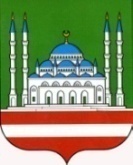 ОтчетМБУ Дворца культуры им. Шиты Эдисултанова г. Грозногоза май 2021г.Духовно-нравственное воспитание и развитие подрастающего поколения	19 мая в 15-00 ч. работниками  МБУ ДК им. Шиты Эдисултанова г. Грозного  проведен ловзар «Сан Даймохк».	Работники ДК провели очередное мероприятие с участниками клубных формирований и молодежью района. В ходе мероприятия ребята из хореографического клубного формирования «Алдхой» создали праздничную атмосферу, показав свои танцевальные навыки.  Также на данном вечере участвовали со своими музыкальными композициями и танцами дети из самодеятельных кружков «Дека аз» и «Ламанан аз». Ловзар состоялся во дворе ДК. Цель и задача: познакомить учащихся с народной музыкой. Развить навыки выразительного исполнения танца, а так же, сохранение обычаев и традиций подрастающего поколения.Участники –  10 чел., зрители- 170 чел. 	26 мая в 15-00 ч. в фойе МБУ ДК им. Шиты Эдисултанова г. Грозного проведен фестиваль чеченского гостеприимства. Выставка – ярмарка национальных блюд «Нохчийн кхача».	В мероприятии приняли участие учащиеся клубных формирований и руководители кружков. Гостям были представлены национальные блюда: ч1еп1алгаш (лепешки с творогом), хингалш (лепешки с тыквой), сискал ( лепешки из кукурузной муки), приготовленные участниками кулинарного кружка. Все было как на настоящей ярмарке: оформление столов, и «зазывалы», и свои «продавцы». В качестве покупателей  ярмарку посетили родители, учащиеся кружков и работники ДК. Ярмарка проводится с целью популяризации национальных  культур и пропаганды принципов традиционного питания в современной жизни. Участники –  15 чел., зрители- 50 чел.Праздничные мероприятия РФ и ЧРМероприятия, посвященные Международному дню семьи(15 мая 2021 года)	15 мая в 11-00 ч. в МБУ ДК им. Шиты Эдисултанова г. Грозного проведен конкурс детских плакатов «На что нам клад, если в семье лад».	В мероприятии приняли участие воспитанники  клубных формирований. Дети с помощью своей фантазии, карандашей, гуаши, и навыков полученных в стенах  ДК, постарались выразить на холсте свою безграничную любовь и теплое отношение к своей семье: мамам, папам, братьям сестрам, дедушкам и бабушкам. Цель и задача: воспитание в детях любви к творчеству, красоте, искусству, а также,  бережного и чуткого отношения к людям, потребность радовать их добрыми делами.Участники –  12 чел., зрители- 90 чел.Мероприятия, посвященные Дню славянской письменности и культуры(24 мая 2021 года) 	 23 мая  в 14:00  в МБУ ДК им. Шиты Эдисултанова г. Грозного проведена тематическая программа «История славянской азбуки».	В начале программы был небольшой экскурс в историю этого замечательного события. Ведущие рассказали о важности и исторической ценности деятельности братьев – просветителей Кирилла и Мефодия. 	В мероприятии приняли участие вокальные группы «Дека аз» и «Ламанан аз», которые спели народные и лирические песни.  Далее гости смогли посмотреть увлекательную сценку «Кирилл и Мефодий» в исполнении маленьких, но талантливых артистов из театрального кружка «Звездочки». Также, ребята рассказали  историю происхождения азбуки и прочитали стихотворение о славянском алфавите Кирилла и Мефодия. Завершился концерт исполнением песни « 33 родных сестрицы» группой «ЭНКАСА».  Цель и задача: познакомить учащихся с историей создания славянской азбуки,  историей русского алфавита, показать знание научного и просветительского подвига Кирилла и Мефодия .  Участники –  25 чел., зрители- 180 чел.По духовно-нравственному воспитанию и развитию подрастающего поколения проведено  4 мероприятия, присутствовало – 490 чел., задействовано – 62 чел.Гражданско – патриотическое воспитание подрастающего поколенияГосударственные праздничные мероприятия РФ и ЧРМероприятия, посвященные Дню памяти и скорби народов ЧР(10 мая 2021 года)11 мая в 15:00  в МБУ ДК им. Шиты Эдисултанова г. Грозного  проведена – музыкальная программа «На века в наших сердцах».	В начале программы ведущая рассказала, что Ахмат – Хаджи Кадыров был  истинным патриотом России, достойным сыном чеченского народа. Он внес огромный вклад в сохранение территориальной целостности России, очень любил свой народ и отдал свою жизнь за его достойное будущее.	В ходе концертной программы учащиеся клубного формирования «театральное искусство» под руководством Лорснукаевой Марет представили вниманию зрителей стихи и сценки, посвященные Первому президенту Чеченской республики, Герою России Ахмату- Хаджи Кадырову, который посвятил свою жизнь служению народу! Также, под  руководством Хачароева Руслана, выступили дети из клубных формирований «Дека аз» и «Ламанан аз». Учащиеся кружка исполняли песни, в которых прославляли имя Героя чеченского народа и его неизмеримый, легендарный для всего народа подвиг!Цель и задача: воспитание у подрастающего поколения чувства патриотизма  и любви к Родине; формирование нравственных ценностей и идеалов. Участники –  20 чел., зрители- 180 чел.Мероприятия, посвященные 100 – летнию со дня рождения академика А.Д. Сахарова21 мая в 16:00  в МБУ ДК им. Шиты Эдисултанова г. Грозного  концертная программа «Совесть мира». 	Открылось мероприятие песней «Аист на крыше», в исполнении Семиевой Самиры и Мусихановой Камилы. Далее концертную программу продолжили участники вокальной группы «Дека аз», которые исполнили песни: «Дорогою добра»; «Прекрасное далёко»; «Я рисую на окне».  Учащиеся театрального кружка «Звездочки», прочитали стихи, посвященные выдающемуся общественному деятелю и правозащитнику. В ходе концертной программы ведущая рассказала о жизни и деятельности великого ученного А,Д. Сахарова, о том , что он является автором проекта конституции Союза Советских Республик, Европы и Азии, Лауреатом Нобелевской премии мира. Положительные отзывы зрителей стали главной оценкой выступления артистов и работы организаторов концертной программы.  Цель и задача:  формирование ценностного отношения к людям, чьи имена вписаны в отечественную историю. Участники –  15 чел., зрители- 160 чел.По гражданско-патриотическому воспитанию проведено 2 мероприятия, присутствовало – 340 чел., задействовано – 35 чел.Профилактика экстремизма и терроризма27 мая в 11:00  в МБУ ДК им. Шиты Эдисултанова г. Грозного  проведена дискуссия «Терроризм – зло против человечества».Мероприятие провели для участников клубных формирований.  В ходе дискуссии  руководитель кружка ознакомил их с правилами предупреждения и поведения в случае угрозы  или возникновения террористического акта. Учащимся привели примеры последних террористических актов в нашей стране, рассказали о том, что терроризм никогда никаких проблем не решает, террор только разрушает и уничтожает. Чтобы подтвердить это утверждение, перед участниками мероприятия были поставлены несколько вопросов для обсуждения. Итогом дискуссии стал совместно сделанный вывод, что мир может развиваться только тогда, когда в нем нет террора. Цель и задача: сформировать у учащихся представление о терроризме, его происхождении; акцентировать внимание детей на необходимости проявления бдительности с целью профилактики совершения террористических актов. Участники – 2  чел., зрители- 20 чел.По профилактике терроризма и экстремизма проведено 1 мероприятие, присутствовало – 20 чел., задействовано –2 чел.Мероприятия по пропаганде здорового образа жизни и спорта	30 мая в 11:00ч. в МБУ ДК им. Ш. Эдисултанова г. Грозного проведена беседа «Кто спортом занимается, тот силы набирается!». 	Мероприятие провели работники ДК для участников клубных формирований. Ребятам рассказали о пользе физкультуры, спорта, правильного питания, режиме дня. Также о том, почему необходимо заниматься спортом и как спорт влияет на здоровье и укрепляет организм. В конце  мероприятия с детьми был проведен опрос  на тему «О здоровье». Были даны разные ответы, но все дети отметили, что для поддержания здоровья необходимо заниматься спортом.  Цель и задача: закрепить знания о различных видах спорта, развить интерес к  спорту и желание заниматься спортом. Участники- 2 человек, зрители – 20 человек. По пропаганде здорового образа жизни и спорта проведено 1 мероприятие, присутствовало –  20 чел., задействовано – 2 чел.Профилактика и предупреждение распространения социально – значимых заболеваний        18 мая  в 11:00 ч в МБУ ДК им. Шиты Эдисултанова г. Грозного проведен диспут «Спорт – это жизнь, это радость и здоровье» .	В мероприятии приняли участие воспитанники клубных формирований.   Из вступительной беседы руководителя кружка участники узнали о том, как укрепить своё здоровье и, что занятия физкультурой и спортом необходимы, чтобы вырасти здоровыми, сильными и ловкими. Спорт учит дружбе, дисциплине, умению отвечать не только за себя, но и за товарища. Диспут проходил эмоционально и насыщенно. Дети ответили на вопросы о том, какие виды спорта им знакомы и какими они занимаются. Далее ребята поделились своими мыслями о том, как нужно закаляться и соблюдать режим дня .  Цель и задача: формирование представления о спорте, как одном из главных условий здорового образа жизни.Участники – 2 чел., зрители- 70 чел. По профилактике и предупреждению распространения социально – значимых заболеваний проведено 1 мероприятие, присутствовало – 70 чел., задействовано – 2 чел.  Профилактика наркомании, алкоголизма и табакокурения           25 мая в 17:00 ч в МБУ ДК им. Шиты Эдисултанова г. Грозного проведен концерт «Молодежь против вредных привычек!»	Руководитель клубного формирования по вокалу Хачароев Руслан Д. представил вниманию зрителей свои коллективы «Дека аз» и «Ламанан аз», которые исполняли много зажигательных и душевных песен на русском и чеченском языках. А Лорснукаева М.И., руководитель кружка театрального искусства, представила театрализованные постановку в исполнении своего коллектива «Звездочки», в которой дети показали, какой вред причиняют здоровью пагубные привычки и как важно вести здоровый образ жизни. Цель и задача:  Способствовать формированию у подростков негативного отношения к наркотикам.   Участники –  20 чел., зрители- 100 чел.По профилактике наркомании, алкоголизма и табакокурения проведено 1 мероприятие, присутствовало –  100 чел., задействовано – 20 чел.Мероприятие по профилактике правонарушений среди несовершеннолетних 25 мая  в 14-00 ч. в МБУ ДК им. Шиты Эдисултанова г. Грозного проведен правовой диалог «Знай и помни свои права». 	В ходе диалога были затронуты вопросы «Чем озорство отличается от хулиганства», «Правила поведения учащихся в учебных заведениях и общественных местах», «Уважительное и корректное отношения к взрослым и сверстникам». Были даны разъяснения, с каких лет наступает административная и уголовная ответственность; какое наказание применяется за совершение преступлений, таких как кража, грабёж, вымогательство; чем опасны шалости и хулиганство, и каковы их последствия. В завершении правового диалога учащиеся сделали следующие выводы: даже один проступок может серьёзно повлиять на их дальнейшую судьбу. Целью мероприятия было предостережение ребят от необдуманных поступков; формирование у подростков понимания административной и уголовной ответственности за свои действия. Участники –  2 чел., зрители - 20 чел.По профилактике правонарушений проведено 1 мероприятие, присутствовало – 20 чел., задействовано – 2 чел.Пропаганда защиты окружающей среды15 мая в 11:00 в МБУ ДК им. Шиты Эдисултанова г. Грозного проведен познавательный час «Путешествие по страницам Красной книги» .	Руководитель клубного формирования рассказал детям о Международной Красной книге и её особенностях, какие животные и растения  занесены в книгу. После информационного блока ребятам были предложены игровые задания, касающиеся Красной книги: отгадать загадки о животных и насекомых. Чтобы доступно представить познавательный материал, в процессе мероприятия были использованы видеоклипы «Красная книга России». В конце мероприятия, подводя итог встречи, ребята отметили, что от бережного отношения к природе зависит жизнь на земле. Цель и задача: познакомить ребят с Красной книгой, рассказать о том, какие растения и животные занесены в Красную книгу и, призвать детей бережно относиться к природе. Участники – 2 чел., зрители- 80 чел.По пропаганде защиты окружающей среды проведено 1 мероприятие, присутствовало – 80 чел., задействовано – 2 чел. Мероприятия по противодействию коррупции	28 мая 11:00ч. в МБУ ДК им. Шиты Эдисултанова г. Грозного беседа направленная на противодействие коррупции «Государственная политика в области противодействия коррупции» . 	Ответственным лицом за профилактику коррупционных правонарушений была проведена беседа с участниками клубных формирований. В ходе мероприятия ребята получили общее представление о различных формах коррупции, особенностях её проявления в различных сферах жизнедеятельности, причинах и вредных последствиях данного явления. В конце мероприятия учащимся были предложены ситуационные задания, в которых они, должны были определять о какой форме коррупции идет речь и каковы последствия данного поступка. Цель и задача: привлечение внимания к проблеме коррупции в обществе, формирование у подростков негативного отношения к коррупции, воспитание честности, порядочности и осознания необходимости соблюдать законы. Участники - 3 человек, зрители – 20 человек.По противодействию коррупции проведено 1 мероприятие, присутствовало – 20 чел., задействовано – 3 чел.Мастер – классы, семинары, практикумы	24 мая 15:00ч. в Департаменте культуры Мэрии г. Грозного проведен семинар «Организация летних, игровых площадок» . 	Участники –  1 чел.Внеплановые мероприятия22 мая в Грозном состоялся 4 Международный фестиваль  «Шашлык Машлык», организованный Министерством Чеченской Республики по туризму. На главной площади столицы  гостей мероприятия  ожидали мясные блюда, мастер-классы от именитых поваров, творчество мастеров-ремесленников и насыщенная развлекательная программа. В данном фестивале от ДК им Шиты Эдисултанова принимал участие руководитель кружка «Резьба по дереву» - Оздоев Аслан, который регулярно принимает участие в различных выставках декоративно-прикладного искусства. Все его представленные работы были по-своему оригинальны, интересны и своеобразны, ведь он вкладывает в них всю душу. Цель и задача: организация зрелищно-развлекательного мероприятия для привлечения на курорт широкого круга жителей и гостей города.Участники –  1 чел., зрители -1000 чел.  	29 мая в 11:00ч. в МБУ ДК им. Шиты Эдисултанова г. ГрозногоПроведен международный фестиваль – конкурс талантов «Гордость нации». 	Конкурс проходил по нескольким номинациям:  Хореография, вокал, театральное творчество, оригинальный жанр, литературное слово. В номинации по вокалу «Эстрадное пение»  - выступил дуэт Семиева Самира, Мусиханова Камила с песней «Последний звонок». А  хореографический коллектив « Дишни»  исполнил два номера: аджарский танец и сюиту, в которой показал танцы разных народов мира, этими номерами коллектив покорил весь зал. В номинации художественное слово приняла участие учащаяся театрального кружка «Звездочки» Юсупова Танзила, которая прочитала стихотворение «Послушай, музыка вокруг». Цель и задача: поддержка талантливых детей и молодежи в реализации их творческого потенциала.Участники –  25 чел., зрители -  40 чел. 	 Всего проведено внеплановых 2 мероприятия, присутствовало –1040 чел., задействовано – 26  чел.Всего за отчетный период в мае проведено: мероприятий - 16, присутствовало – 2200 чел., задействовано – 157 чел.МУНИЦИПАЛЬНОЕ БЮДЖЕТНОЕ УЧРЕЖДЕНИЕ ДВОРЕЦ КУЛЬТУРЫ ИМ. ШИТЫ ЭДИСУЛТАНОВАГ. ГРОЗНОГО(МБУ Дворец культуры им.Шиты Эдисултанова г.Грозного)ул. А-К.Б. Арсаханова д.11,г. Грозный,Чеченская Республика, 364046,Тел.: (8928) 7878108e-mail: dvorec1957@mail.ruОКПО 66587366, ОГРН 1102031004426ИНН/КПП 2013001943/201301001МУНИЦИПАЛЬНИ БЮДЖЕТАН УЧЕРЕЖДЕНИ «ЭДИСУЛТАНОВ ШИТ1ИН Ц1АРАХ ДОЛУ  КУЛЬТУРИН Ц1А» СОЬЛЖА-Г1АЛИН(МБУ Эдисултанов Шит1ин ц1арах долу культурин ц1а Соьлжа-Г1алин)А-К.Б. Арсаханова ц1арах урам. 11Соьлжа-Г1ала,Нохчийн Республика, 364046,Тел.: (8928) 7878108e-mail: dvorec1957@mail.ruОКПО 66587366, ОГРН 1102031004426ИНН/КПП 2013001943/201301001